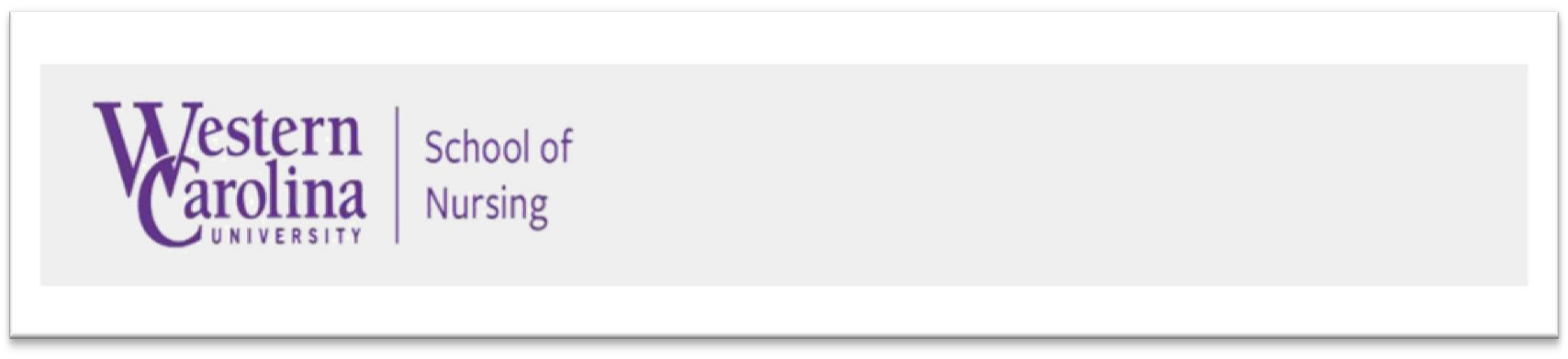 Clinical Expert Packet 2022-2023Western Carolina University.Doctor of Nursing Practice (DNP)Program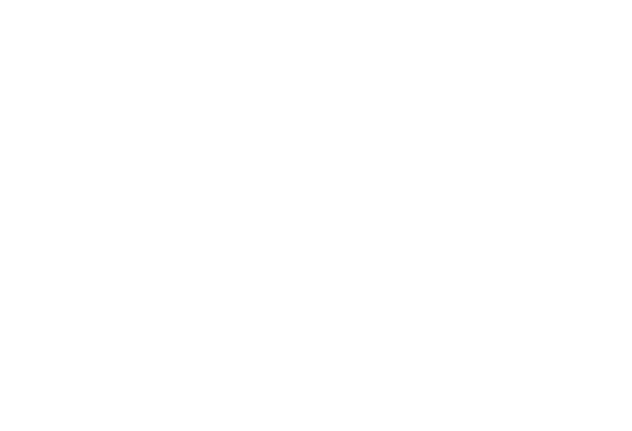 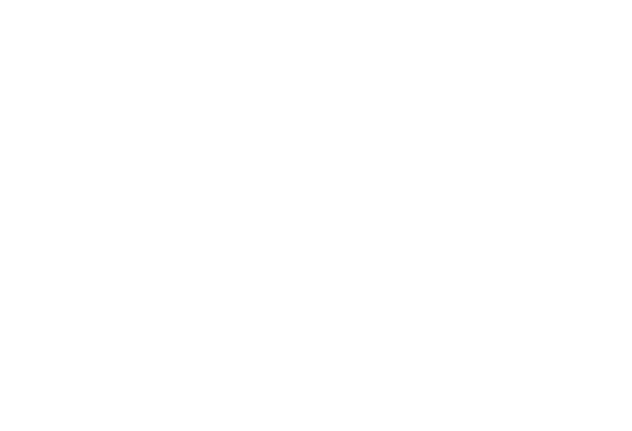 IntroductionThis clinical expert packet is designed for the clinical expert of graduate students enrolled in WCU Post-Master’s Doctor of Nursing Practice Program at the Western Carolina University. The DNP degree program provides master’s prepared nurses with opportunities for practice-based doctoral education.  The DNP program is taught by the graduate nursing faculty as well as advanced practice nurses and leaders from both universities and the community.The DNP program has been developed to meet recommendations of the American Association of Colleges and Nurses (AACN), the National Organization of Nurse Practitioner Faculties (NONPF), the American Association of Nurse Anesthetists (AANA) and American Academy of Nurse Practitioners(AANP).The Doctor of Nursing Practice (DNP) degree at Western Carolina University prepares graduates to analyze systems of care and provide transformational leadership that will improve patient safety, quality of care, and implement evidence-based (translational) culturally competent care practices. Graduates from this program will be able to interpret and apply research findings to practice settings, determine and measure system and population outcomes, manage information systems and use appropriate technology for health and risk communication. DNP graduates will have the skills and abilities to substantially contribute to system reform to achieve goals articulated by the Institute of Medicine, the National Academy of Sciences, and the National Quality Forum.The Philosophy Mission, Core Values and Goals of the School of Nursing at Western Carolina University can be found in the Graduate Nursing Student Handbook.General InformationFigure 1: Essential Elements of Analysis, Leadership, and Practice in the DNP ProgramDNP Core Competencies-Students are expected to master the core competencies reflected in The Essentials of Doctoral Education for Advanced Nursing Practice(2006)DNP Program Contact Person-Dr. Angie Trombley (atrombley@email.wcu.edu) –WCU Doctor of Nursing Practice Program Director Curriculum PlanThe Doctor of Nursing Practice program requires 34 post-master’s graduate semester credit hours and completion of a total of 1,000 clinical hours (including 500 hours in the same clinical practice specialty from the MSN program). Applicants who completed fewer than 500 hours in their MSN program will be expected to complete additional clinical hours in order to achieve the total of 1,000 for the DNP program. All students will be required to complete the curriculum that includes a sequence of courses as listed in the plan of study.WCU DNP Program Guidelines for Clinical ExpertsDefinition of Clinical Expert: A clinical expert is defined as a person employed at the site who can facilitate the student’s entry and progress toward meeting Clinical Scholarly Project milestones, and successful completion of the Clinical Scholarly Project. The clinical expert should be the most qualified person available and should hold a doctorate in their field of study. Clinical Expert agreements are completed as a part of the Clinical Residency and Project Development Course. The DNP student is responsible for locating a clinical expert to aid in their project development and implementation. Role of Clinical ExpertDiscuss/approve project topic with the student and communicate with the committee chair on an ongoing basis through project completion.Review Expert Guidelines and complete the Appointment of Doctoral Project Committee Form with the student.Provide a CV to the student to be kept on file in the School of Nursing.Facilitate access to site(s) and data that will be pertinent to project completion.Provide resources and contacts for student to accomplish planned activities.Provide direction for student consistent with project goals.Provide feedback to committee chair regarding student completion of clinical learning objectives.Sign the student’s Clinical Learning Contract at the beginning and end of each semester Sign the DNP Residency/Scholarly Project Hourly Log at the end of each semesterSign the Clinical Scholarly Project Topic Approval (provided by student), Project Proposal Defense Form, and Final Defense Report Form upon successful completion by the student.Role of the DNP Student:Clearly identify clinical learning objectives, planned activities, and planned outcomes.Distribute written Clinical Learning Contract to the committee chair and clinical expert for approval at the beginning of each semester enrolled in a Clinical Residency and Project Development course.Provide clinical expert needed forms for signature.Maintain professionalism in all aspects of clinical experience.Seek assistance as needed to complete planned activities and deliver planned outcomes.Communicate on a regular basis with committee chair and clinical expert.Seek regular feedback regarding project progress and completion of project objectives.Provide expert with all promised outcomes pertaining to the site.Submit signed forms to course faculty/IOR for final approval and course completion. DNP Project Procedure:The student will contact the agency/expert and discuss needs for this clinical experience.The expert will be given a copy of this guideline to make an informed decision regarding agreement to the terms of the role.The student, committee chair, and clinical expert will complete the Appointment of Doctoral Project Committee Form.Students will be required to complete the curriculum that includes a sequence of courses as listed in the plan of study.The student will provide the expert and the committee chair with their finalized Clinical Learning Contract at the beginning of each semester. The contract should address activities for achieving each of the Clinical Learning Contract objectives and successfully completing the Clinical Scholarly Project. On completion of the agreed upon clinical hours, the expert is to sign the Clinical Learning Contract and the DNP Residency/Clinical Scholarly Project Hourly Log, which the student will provide.The student is to submit the form to the Clinical Residency and Project Development course instructor.The student will present their Clinical Scholarly Project throughout the course of study. The clinical expert is welcome and encouraged to attend any of the presentations and is required to sign off on the completion forms after these presentations. If the expert is unable to be at a presentation, they may review the final written product and the prepared power point presentation as a means to evaluate the student’s successful completion of the project milestone. Students at WCU will complete an evaluation of their clinical expert after the completion of each clinical semester.Program OutcomesUpon completion of the DNP program, graduates will:Analyze and integrate evidence from nursing science with evidence from other relevant scientific disciplines to form a scientific foundation for advanced practice in nursing.Apply clinical scholarship, scientific evidence, and analytical methods to improve health care outcomes.Develop and evaluate systems to enhance safety and quality of health care.Advocate and participate in collaborative interdisciplinary efforts to improve health outcomes at the practice/organization, community, state and national levels.Engage in culturally competent and ethically sound advanced nursing practice.Demonstrate leadership in the improvement of patient outcomes and transformation of health care delivery.Directly manage the complex problems of clients/populations and systems to facilitate access and navigation of the health care system to improve health outcomes.Characteristics of the GraduateThe characteristics of the graduate reflect the Essentials for Doctoral Education in Advanced Nursing Practice (AACN, 2006, pg. 8-17). These essentials focus on eight areas of advanced nursing practice. The areas are as follows:Essential #1: Scientific Underpinnings for PracticeThe DNP program prepares the graduate to:Integrate nursing science with knowledge from ethics, the biophysical, psychosocial, analytical, and organizational sciences as the basis for the highest level of nursing practice.Use science-based theories and concepts to:Determine the nature and significance of health and health care delivery phenomena.Describe the actions and advanced strategies to enhance, alleviate, and ameliorate health and health care delivery phenomena as appropriate; and evaluate outcomes.Develop and evaluate new practice approaches based on nursing theories and theories from other disciplines.Essential #2: Organizational and Systems Leadership for Quality Improvement and Systems ThinkingThe DNP program prepares the graduate to:Develop and evaluate care delivery approaches that meet current and future needs of patient populations based on scientific findings in nursing and other clinical sciences, as well as organizational, political, and economic sciences.Ensure accountability for quality of health care and patient safety for populations with whom they work:Use advanced communication skills/processes to lead quality improvement and patient safety initiatives in health care systems.Employ principles of business, finance, economics, and health policy to develop and implement effective plans for practice-level and/or system-wide practice initiatives that will improve the quality-of-care delivery.Develop and/or monitor budgets for practice initiatives.Analyze the cost-effectiveness of practice initiatives accounting for risk and improvement of health care outcomes.Demonstrate sensitivity to diverse organizational cultures and populations, including patients and providers.Develop and/or evaluate effective strategies for managing the ethical dilemmas inherent in-patient care, the health care organization, and research.Essential #3: Clinical Scholarship and Analytical Methods for Evidence-Based PracticeThe DNP program prepares the graduate to:Use analytic methods to critically appraise existing literature and other evidence to determine and implement the best evidence for practice.Design and implement processes to evaluate outcomes of practice, practice patterns, and systems of care within a practice setting, health care organization, or community against national benchmarks to determine variances in practice outcomes and population trends.Design, direct, and evaluate quality improvement methodologies to promote safe, timely, effective, efficient, equitable, and patient-centered care.Apply relevant findings to develop practice guidelines and improve practice and the practice environment.Use information technology and research methods appropriately to:Collect appropriate and accurate data to generate evidence for nursing practiceInform and guide the design of databases that generate meaningful evidence for nursing practiceAnalyze data from practiceDesign evidence-based interventionsPredict and analyze outcomesExamine patterns of behavior and outcomesIdentify gaps in evidence for practiceFunction as a practice specialist/consultant in collaborative knowledge-generating research.Disseminate findings from evidence-based practice to improve healthcare outcomesEssential #4: Information Systems /Technology and Patient Care Technology for the Improvement and Transformation of Health CareThe DNP program prepares the graduate to:Design, select, use, and evaluate programs that evaluate and monitor outcomes of care, care systems, and quality improvement including consumer use of health care information systems.Analyze and communicate critical elements necessary to the selection, use and evaluation of health care information systems and patient care technology.Demonstrate the conceptual ability and technical skills to develop and execute an evaluation plan involving data extraction from practice information systems and databases.Provide leadership in the evaluation and resolution of ethical and legal issues within healthcare systems relating to the use of information, information technology, communication networks, and patient care technology.Evaluate consumer health information sources for accuracy, timeliness, and appropriateness.Essential #5: Health Care Policy for Advocacy in Health CareThe DNP program prepares the graduate to:Critically analyze health policy proposals, health policies, and related issues from the perspective of consumers, nursing, other health professions, and other stakeholders in policy and public forums.Demonstrate leadership in the development and implementation of institutional, local, state, federal, and/or international health policy.Influence policy makers through active participation on committees, boards, or task forces at the institutional, local, state, regional, national, and/or international levels to improve health care delivery and outcomes.Educate others, including policy makers at all levels, regarding nursing, health policy, and patient care outcomes.Advocate for the nursing profession within the policy and healthcare communities.Develop, evaluate, and provide leadership for health care policy that shapes health care financing, regulation, and delivery.Advocate for social justice, equity, and ethical policies within all healthcare arenas.Essential #6: Interprofessional Collaboration for Improving Patient and Population Health OutcomesThe DNP program prepares the graduate to:Employ effective communication and collaborative skills in the development and implementation of practice models, peer review, practice guidelines, health policy, standards of care, and/or other scholarly products.Lead interprofessional teams in the analysis of complex practice and organizational issues.Employ consultative and leadership skills with intraprofessional and interprofessional teams to create change in health care and complex healthcare delivery systems.Essential # 7: Clinical Prevention and Population Health for Improving the Nation’s HealthThe DNP program prepares the graduate to:Analyze epidemiological, biostatistical, environmental, and other appropriate scientific data related to individual, aggregate, and population health.Synthesize concepts, including psychosocial dimensions and cultural diversity, related to clinical prevention and population health in developing, implementing, and evaluating interventions to address health promotion/disease prevention efforts, improve health status/access patterns, and/or address gaps in care of individuals, aggregates, or populations.Evaluate care delivery models and/or strategies using concepts related to community, environmental and occupational health, and cultural and socioeconomic dimensions of health.Essential #8: Advanced Nursing PracticeThe DNP program prepares the graduate to:Conduct a comprehensive and systematic assessment of health and illness parameters in complex situations, incorporating diverse and culturally sensitive approaches.Design, implement, and evaluate therapeutic interventions based on nursing science and other sciences.Develop and sustain therapeutic relationships and partnerships with patients (individual, family or group) and other professionals to facilitate optimal care and patient outcomes.Demonstrate advanced levels of clinical judgment, systems thinking, and accountability in designing, delivering, and evaluating evidence-based care to improve patient outcomes.Guide, mentor, and support other nurses to achieve excellence in nursing practice.Educate and guide individuals and groups through complex health and situational transitions.Use conceptual and analytical skills in evaluating the links among practice, organizational, population, fiscal, and policy issues.Description of Practice HoursThe DNP program builds on typical master’s education programs that focus on preparation for beginning advanced specialty practice, leadership, and scholarly scientific inquiry. The goals of practice experiences at the doctoral level include preparation of practitioners and administrators with advanced leadership skills who can facilitate translation of the evidence base into practice within a minimum amount of time and with a maximal positive impact on the health outcomes of the populations served.Upon completion of the post-master’s DNP program, students will have a total of 1,000 hours of clinical practicum, and 500 of those hours may be carried over from the students’ MSN program. Students must submit a practicum hour verification form upon entry into the program, which serves as documentation of hours obtained prior to program entry. The Clinical Residency and Project Development courses have 540 clinical residency hours built into their content. Students who do not enter the program with 500 clinical hours will be required to complete additional precepted hours to ensure the 1,000 clinical hour requirement is met, and documentation will be provided to the program coordinator/director.Practice may take a variety of forms, from direct patient care to analyses of organizational or public health needs, topic research, data collection or interprofessional meetings. Each course that has designated practice hours will specify what practice behaviors/activities constitute a passing level in meeting the course objectives. In addition, a clinical expert is necessary to facilitate the student’s activities at the practice site. A clinical expert is defined as a person employed at the site who can facilitate the student’s entry and progress toward meeting their objectives. The clinical expert should be the most qualified person available and should hold a doctorate in their field of study.Students must provide the course faculty member with a written plan signed by the student, the clinical expert, and the course faculty member. This written plan should set forth the learning objectives (based on Clinical Residency and Project Development course objectives), specific learning activities, time commitment, and outcomes to be accomplished. The signed plan will constitute a learning contract between WCU faculty, the student, and the clinical expert. This contracting process can take time to complete so planning ahead is strongly encouraged. The course faculty member, in consultation with the clinical expert, will determine whether the objectives have been met at a satisfactory level.In addition to the Clinical Learning Contract, students will keep a clinical log. This form will allow the student to log all residency hours that are completed throughout each semester. Clinical experts are asked to review this log at the end of each semester.Students will provide the clinical expert with the Clinical Learning Contract and the Clinical Log. Doctor of Nursing Practice Program Western Carolina UniversityProgram of Study: Summer 2022: Full-Time Post Master’s DNP Program (Total credits: 34)Doctor of Nursing Practice Program Western Carolina UniversityProgram of Study: Fall 2021: Part-Time Post Master’s DNP Program (Total credits: 34)Guidelines for DNP Scholarly Project: Appendix AScholarly Paper Format Use the following format for the DNP Scholarly Project: University Signature PageTitle PageCopyrightAcknowledgementsAbstractIntroduction/BackgroundProblem StatementPurpose of the ProjectClinical QuestionLiterature ReviewConceptual/ Theoretical FrameworkProject DesignMethodologySubjectsSettingTools/MeasuresIntervention and Data CollectionProject Analysis (including translation and impact on practice, fiscal impact)Project Findings/ResultsSignificance or ImplicationsRecommendations (Maintaining/Sustaining the Change)ReferencesAppendixWCU Clinical Expert Evaluation Form-Appendix BCourse Number:       Semester: Name of Graduate Student:Name of Clinical Expert Preceptor: Student Comments: Clinical Expert Comments: CONTRACT REVIEWED AND APPROVED: (typed or electronic signature is acceptable)(DNP Program suggested deadline for completing review and approval of clinical contract: no later than the end of the 8th week of the semester)                Student:	Date:  							Clinical Expert Signature:	Date:  	      Course Faculty/Instructor of Record:	                         Date:                         	Clinical Learning Objectives WERE MET _____ NOT MET _____ (to be completed by Course Faculty/Instructor of Record) Student:  	Clinical Expert:  	   Date:                             The course faculty/IOR has reviewed the Clinical Learning Contract and has determined that the clinical expert contributed to the achievement of clinical objectives and program outcomes. Course Faculty/Instructor of Record:	   Date:                                      Clinical Scholarly Project Committee Form: C(Form available at: DNP Homeplace)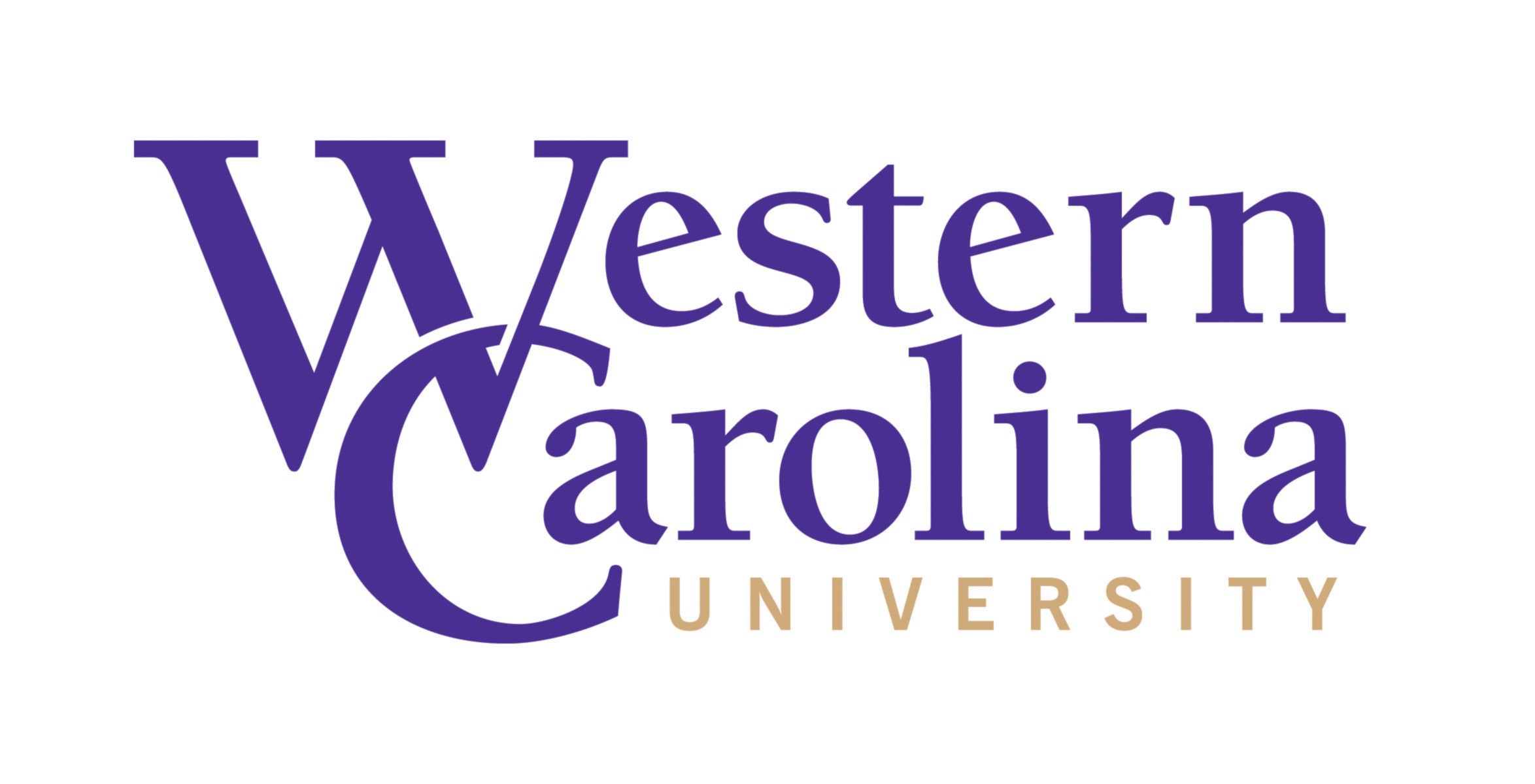 Appointment of Doctoral Project CommitteeName (print):	92#:    		 Degree/Major:		 Address:		 E-mail:  		             Tentative Project Topic:DNP Project Committee: (Please print name, sign and date)Chair:  	Member:  	Member:  	Member:  	APPROVED:DNP Program Director:  	STUDENT APPROVAL: I agree to the above information and hereby grant Western Carolina University a limited, non-exclusive, royalty-free license to reproduce my project, in whole or in part, in electronic form or paper form and make available to the general public at no charge.DNP Candidate Signature:	Date:  _______________Clinical Scholarly Project Topic Approval: Appendix DStudent Name: Project Title:Evaluation of DNP Topic Proposal: Approved as Presented/Approved with Recommendations/Not Approved (Highlight one)Additional Comments:	DNP Program Coordinator/DirectorApproval Status Legend: S=Satisfactory; U=Unsatisfactory; NR=Needs Revision; NA=Not ApplicableClinical Scholarly Project Proposal Approval Form: Appendix EStudent Name: Project Title:Evaluation of DNP Topic Proposal: Approved as Presented/Approved with Recommendations/Not Approved (Highlight one)Additional Comments: 	DNP Program Coordinator/DirectorApproval Status Legend: S=Satisfactory; U=Unsatisfactory; NR=Needs Revision; NA=Not ApplicableClinical Scholarly Project Presentation Approval Form: Appendix FStudent Name: Project Title:Evaluation of Proposal: Approved as Presented/Approved with/Recommendations Not/Approved  Additional Comments: 	DNP Program Coordinator/DirectorApproval Status Legend: S=Satisfactory; U=Unsatisfactory; NR=Needs Revision; NA=Not ApplicableDissemination Agreement Form: Appendix GDISSEMINATION ACTIVITY AGREEMENTAuthors areStudent InvestigatorProject Chair Other Team members (in alphabetical order).After one year, the team leader may take the lead on preparing and submitting the project results as an article or presentation with authorship and order of authors to be determined at the discretion of the Project Leader after appropriate discussion with the DNP student and team. Sequence of authorship and contact author will be assigned according to the amount of substantive contribution to the manuscript by each respective author for subsequent publication or presentation. The contact author for first submission of the article/presentation will be the team leader unless otherwise negotiated. No author will impede the publication or presentation of results without due reason and justification. Planned use of research findings/results in future publications or projects must be discussed among authors before graduation of the DNP student. It is understood that student members will maintain current contact information with the team leader and DNP program.DNP Student Signature_________________________________________________________Printed Name___________________________________________           Date ____________Project Chair Signature______________________________________________________Name_________________________________________________            Date ____________Clinical Expert/Team Member(s) Signature ____________________________________ Printed Name(s)_______________________________________	             Date    __________	 DNP Project Completion Checklist: Appendix HStudent Name:	Project Members: Signed Clinical Learning Contracts X 3Signed Doctoral Team Appointment FormSigned Dissemination Agreement Completed Clinical Residency LogsApproved IRB ProposalEVALUATION REVIEWED: (typed or electronic signature is acceptable)Graduate Student: ___________________________________________   	Date:  _________________Instructor of Record: __________________________________________ 	Date: __________________Director Post-MSN DNP Program: _________________________________	Date: __________________AnalysisLeadershipPracticeEvaluation of complex health problemsDiagnosis of problemEvidence based practice Global health indicators social determinants of healthKnowledge of health care delivery systems advocacy for health policyCommunication skillsCultural competence and humility EthicsAdvanced practice specialty knowledge Mastery of advanced practice specialty skills Cognate knowledge relative to specialty Design and coordination of services System of care factors affecting patient outcomesSummer 1NSG 823 Economic and Financial Aspects of Healthcare Systems (3)NSG 826 Leadership and Healthcare Systems (3)NSG 814 Foundations and Applications of Evidence Based Healthcare (3)Credits: 9Fall 1Spring 1Summer 2NSG 822 Health Care Policy and Ethics (3) NSG 817Applied Biostatistics (3)NSG 801: Essentials of Academic Writing (1)NSG 917 DNP Scholarly Project and Clinical Residency (3)NSG 802: Community Epidemiology (3) NSG 816 Global Health & Social Justice (3)NSG 917 DNP Scholarly Project and Clinical Residency (3)NSG 815 Healthcare Program Evaluation and Quality (3) NSG 917 DNP Scholarly Project and Clinical Residency (3)Credits: 10Credits: 9Credits: 6Summer 1NSG 826 Leadership and Healthcare Systems (3)NSG 814 Foundations and Applications of Evidence Based Healthcare (3)Credits: 6Fall 2Spring 2Summer 2NSG 822 Health Care Policy and Ethics (3) NSG 801: Essentials of Academic Writing (1)NSG 802: Community Epidemiology (3) NSG 816 Global Health & Social Justice (3)NSG 823 Economic and Financial Aspects of Healthcare Systems (3)NSG 815 Healthcare Program Evaluation and Quality (3)Credits: 4Credits: 6Credits: 6Fall 3Spring 3Summer 3NSG 817 Applied Biostatistics (3)NSG 917 DNP Scholarly Project and Clinical Residency (3)NSG 917 DNP Scholarly Project and Clinical Residency (3)NSG 917 DNP Scholarly Project and Clinical Residency (3)Credits: 6Credits: 3Credits: 3Evaluation Statement Please use the following scale to rate your experience this semester with your Clinical Expert.Strongly DisagreeDisagreeNeutralAgreeStrongly AgreeNAMy clinical expert was readily available to me when needed.My clinical expert provided constructive feedback/communication.My clinical expert encouraged open discussions and fostered collaboration effectively.My clinical expert displayed knowledge in evidence-based research and practice.My clinical expert displayed competency in professional standards related to their advanced practice specialty.My clinical expert identified and connected me with appropriate resources when needed.My clinical expert helped me meet required objectives of the semester.Recommended areas for improvement:Describe the best aspects of the clinical expert:Student Evaluation of Clinical Site-Appendix CStudent's Name:                        Preceptor:Clinical Site:	Date:	Course:5=Strongly agree, 4=Agree, 3=Neither Agree or Disagree, 2=Disagree, 1=Strongly disagree54321This clinical site provided adequate practice opportunities for growth as an advanced practice nurseThis clinical site has resources to support a student practicum.This clinical site has procedure and protocol manuals, educational materials, and personnel to adequately support a student in advanced practice nursing.The clinical site director, preceptor (circle one) assisted me to fulfill theobjectives of the course of study for which this clinical practicum was organized.The clinical site personnel were supportive of my role as an NP student.Clients are variable in age, diagnoses, and ethnicity.Diagnostic test results are readily accessible.The philosophy of the personnel was directed toward quality care, health promotion, and disease prevention.Opportunities were readily available for my participation in management of care for patients.I would recommend this clinical site to my peers for practicum experience.My overall evaluation of this clinical practicum site is:Excellent=5, Good=4, Fair=3, Poor=2, Would not recommend for future placements=1Please feel free to share any comments about this course:.DNP Project Learning Contract-Appendix DStudents participate in multiple academic and scholarly activities. For example, students are expected to attend conferences, seminars, journal club, grand rounds, morbidity and mortality meetings, patient conferences, practice-based lectures, interdisciplinary committees, quality improvement committees and any other opportunities available at their site. Each student is expected to post a minimum of at least three scholarly activities during residency. In addition, students are required to be involved and contribute to interdisciplinary initiatives. The scholarly activities should support the objectives in the Clinical Learning Contract.Deadlines to have data entered in columns II, III, and IV by student is determined by the course faculty/instructor of record.
(DNP program suggested deadlines: Columns II and III to be completed no later than the end of the 6th week of the semester; 
Column IV to be completed prior to the end of the semester)DNP Project Learning Contract-Appendix DStudents participate in multiple academic and scholarly activities. For example, students are expected to attend conferences, seminars, journal club, grand rounds, morbidity and mortality meetings, patient conferences, practice-based lectures, interdisciplinary committees, quality improvement committees and any other opportunities available at their site. Each student is expected to post a minimum of at least three scholarly activities during residency. In addition, students are required to be involved and contribute to interdisciplinary initiatives. The scholarly activities should support the objectives in the Clinical Learning Contract.Deadlines to have data entered in columns II, III, and IV by student is determined by the course faculty/instructor of record.
(DNP program suggested deadlines: Columns II and III to be completed no later than the end of the 6th week of the semester; 
Column IV to be completed prior to the end of the semester)DNP Project Learning Contract-Appendix DStudents participate in multiple academic and scholarly activities. For example, students are expected to attend conferences, seminars, journal club, grand rounds, morbidity and mortality meetings, patient conferences, practice-based lectures, interdisciplinary committees, quality improvement committees and any other opportunities available at their site. Each student is expected to post a minimum of at least three scholarly activities during residency. In addition, students are required to be involved and contribute to interdisciplinary initiatives. The scholarly activities should support the objectives in the Clinical Learning Contract.Deadlines to have data entered in columns II, III, and IV by student is determined by the course faculty/instructor of record.
(DNP program suggested deadlines: Columns II and III to be completed no later than the end of the 6th week of the semester; 
Column IV to be completed prior to the end of the semester)DNP Project Learning Contract-Appendix DStudents participate in multiple academic and scholarly activities. For example, students are expected to attend conferences, seminars, journal club, grand rounds, morbidity and mortality meetings, patient conferences, practice-based lectures, interdisciplinary committees, quality improvement committees and any other opportunities available at their site. Each student is expected to post a minimum of at least three scholarly activities during residency. In addition, students are required to be involved and contribute to interdisciplinary initiatives. The scholarly activities should support the objectives in the Clinical Learning Contract.Deadlines to have data entered in columns II, III, and IV by student is determined by the course faculty/instructor of record.
(DNP program suggested deadlines: Columns II and III to be completed no later than the end of the 6th week of the semester; 
Column IV to be completed prior to the end of the semester)DNP Project Learning Contract-Appendix DStudents participate in multiple academic and scholarly activities. For example, students are expected to attend conferences, seminars, journal club, grand rounds, morbidity and mortality meetings, patient conferences, practice-based lectures, interdisciplinary committees, quality improvement committees and any other opportunities available at their site. Each student is expected to post a minimum of at least three scholarly activities during residency. In addition, students are required to be involved and contribute to interdisciplinary initiatives. The scholarly activities should support the objectives in the Clinical Learning Contract.Deadlines to have data entered in columns II, III, and IV by student is determined by the course faculty/instructor of record.
(DNP program suggested deadlines: Columns II and III to be completed no later than the end of the 6th week of the semester; 
Column IV to be completed prior to the end of the semester)DNP Project Learning Contract-Appendix DStudents participate in multiple academic and scholarly activities. For example, students are expected to attend conferences, seminars, journal club, grand rounds, morbidity and mortality meetings, patient conferences, practice-based lectures, interdisciplinary committees, quality improvement committees and any other opportunities available at their site. Each student is expected to post a minimum of at least three scholarly activities during residency. In addition, students are required to be involved and contribute to interdisciplinary initiatives. The scholarly activities should support the objectives in the Clinical Learning Contract.Deadlines to have data entered in columns II, III, and IV by student is determined by the course faculty/instructor of record.
(DNP program suggested deadlines: Columns II and III to be completed no later than the end of the 6th week of the semester; 
Column IV to be completed prior to the end of the semester)ICourse Faculty/IORIIIdentify Clinical Learning Strategies, Activities, and ResourcesIIIdentify Clinical Learning Strategies, Activities, and ResourcesIIIMeasurable OutcomesIIIMeasurable OutcomesIVEvaluationClinical Learning ObjectivesReflect on current clinical practice skill related to delineated objectives and competenciesReflect on current clinical practice skill related to delineated objectives and competenciesDeliverables Means for evaluatingDeliverables Means for evaluatingAchievement of DeliverablesActivities supporting fulfilment of objectives were met (Describe)3 Recommended next steps  
(Review/reflect/revise)Reflect on current clinicalpractice skill related to delineatedobjectives/competenciesCITI Training CompletionNeeds Assessment and Clinical QuestionProject Committee Chair and Member RecruitmentClinical Expert Identified- proposed clinical learning contract completedProject Committee Chair and Member RecruitmentClinical Expert Identified- proposed clinical learning contract completedProblem Statement, Project Purpose, and Project OutcomesProblem Statement, Project Purpose, and Project OutcomesApply EBP and Theory to analyze the literature for the scholarly project.Apply EBP and Theory to analyze the literature for the scholarly project.Identify theoretical frameworks utilized in the body of research on the project topic.Identify theoretical frameworks utilized in the body of research on the project topic.Project Preliminary topic proposal and PowerPoint presentationProject Preliminary topic proposal and PowerPoint presentationLiterature Evaluation and Synthesis TablesLiterature Evaluation and Synthesis TablesImplementation and Data Collection PlanImplementation and Data Collection PlanDNP Project Proposal IRB applicationDNP Project Proposal IRB applicationProject Implementation, Data Analysis, Conclusions, Recommendations and ModificationsProject Implementation, Data Analysis, Conclusions, Recommendations and ModificationsScholarly Project Defense and Final Project PaperScholarly Project Defense and Final Project PaperCOURSE REQUIREMENTSAttend Scholarly Conferences, Seminars, Journal Club, Grand Rounds, Morbidity/Mortality Meetings, Practice-Based Lectures, Interdisciplinary Committees, Quality Improvement Committee meetings, and other opportunities at the practice site. *Minimum of 3CLINICAL OBJECTIVES and EVALUATION CRITERIAPer the 2022-23 Student Handbook “The student and clinical expert must establish mutually agreed upon objectives and evaluation criteria. The specific objectives, requirements, and evaluation criteria will depend on the practice focus in which the student is participating, the student’s level of education, and the student’s educational needs”.CLINICAL OBJECTIVES and EVALUATION CRITERIAPer the 2022-23 Student Handbook “The student and clinical expert must establish mutually agreed upon objectives and evaluation criteria. The specific objectives, requirements, and evaluation criteria will depend on the practice focus in which the student is participating, the student’s level of education, and the student’s educational needs”.CLINICAL OBJECTIVES and EVALUATION CRITERIAPer the 2022-23 Student Handbook “The student and clinical expert must establish mutually agreed upon objectives and evaluation criteria. The specific objectives, requirements, and evaluation criteria will depend on the practice focus in which the student is participating, the student’s level of education, and the student’s educational needs”.CLINICAL OBJECTIVES and EVALUATION CRITERIAPer the 2022-23 Student Handbook “The student and clinical expert must establish mutually agreed upon objectives and evaluation criteria. The specific objectives, requirements, and evaluation criteria will depend on the practice focus in which the student is participating, the student’s level of education, and the student’s educational needs”.(DNP program suggested deadlines: CLINICAL OBJECTIVES and EVALUATION CRITERIA to be established no later than the end of the 6th week of the semester)(DNP program suggested deadlines: CLINICAL OBJECTIVES and EVALUATION CRITERIA to be established no later than the end of the 6th week of the semester)Student self-evaluation of attainment clinical objectives 5=Strongly agree, 4=Agree, 3=Neither Agree or Disagree, 2=Disagree, 1=Strongly disagreeClinical expert evaluation of student attainment of clinal objectives 5=Strongly agree, 4=Agree, 3=Neither Agree or Disagree, 2=Disagree, 1=Strongly disagreeCLINICAL OBJECTIVES mutually agreed upon by the student and clinical expert.EVALUATION CRITERIA mutually agreed upon by the student and clinical expert.PROJECT COMPONENTORAL PROPOSALORAL PROPOSALWRITTEN PROPOSALWRITTEN PROPOSALS/UCommentsS/UCommentsDNP Project Topic Summary is concise, accurate, and provides project topic overviewn/an/aProblem/FocusS/UCommentsS/UCommentsBackground information:Description of given population Epidemiological data support significancePolitical environment for practice changeBrief review of evidence to support project problemProblem/change clearly identified in PICOT formatProblem appropriate for DNP projectScope of proposed change realistic and appropriateClinical Site Identified to implement projectLeader Signature:Date:Team Member Signature:Date:Team Member Signature:Date:PROJECT COMPONENTORAL PROPOSALORAL PROPOSALWRITTEN PROPOSALWRITTEN PROPOSALS/UCommentsS/UCommentsAbstractn/an/aIntroductionS/UCommentsS/UCommentsBackground of the problemProblem statement – PICOTScope of proposed change realistic and appropriateConceptual Framework/Theory:S/UCommentsS/UCommentsDescribed, evident and applicableEvidence of SynthesisS/UCommentsS/UCommentsResearch and evidence of the clinical issue supported/influenced clinical projectEnvironmental ContextS/UCommentsS/UCommentsNeed, feasibility, and sustainability clearly presentedBenchmarks and supporting data providedOutcomesS/UCommentsS/UCommentsShort- and long-term objectives/outcomes outlinedObjectives/outcomes stated in feasible and measurable termsEvaluation measures linked to objectives/outcomes and conceptual frameworkMethods/Implementation PlanS/UCommentsS/UCommentsAppropriate for objectives/outcomesPROJECT COMPONENTORAL PROPOSALORAL PROPOSALWRITTEN PROPOSALWRITTEN PROPOSALClear rationale for actionsSetting and group clearly identifiedTools/measures describedResources/supports and risks/threats notedMarketing plan developedAppropriate evaluation planTimeframe for CompletionS/UCommentsS/UCommentsReasonable and completeNecessary Supports (Finances and Resources)S/UCommentsS/UCommentsAppropriate to meet objectives/outcomesProvides rationale for resources expenditures, and funding Site/FacilitatorSCommentsSCommentsSite is appropriate for projectn/an/aWriting and OrganizationSCommentsSCommentsAPA format followed appropriately; clear writing; copyrights obtained as appropriaten/an/aLeader Signature:Date:Team member Signature:Date:Team member Signature:Date:PROJECT COMPONENTORAL PRESENTATIONORAL PRESENTATIONWRITTEN DOCUMENTWRITTEN DOCUMENTS/UCommentsS/UCommentsAbstractn/an/aIntroductionS/UCommentsS/UCommentsBackground of the problemProblem statement - PICOTContext for the impact of the DNP Scholarly ProjectConceptual Framework/Theory:S/UCommentsS/UDescribed, evident and applicableEvidence of SynthesisS/UCommentsS/UResearch and evidence of the clinical issue supported/influenced clinical projectSynthesis tablen/aEnvironmental ContextS/UCommentsS/UCommentsNeed, feasibility, and sustainability clearly presentedBenchmarks and supporting data providedOutcomesS/UCommentsS/UCommentsShort- and long-term objectives/outcomes outlinedObjectives/outcomes stated in feasible and measurable termsEvaluation measures link objectives/outcomes and conceptual frameworkMethods/Implementation PlanS/UCommentsCommentsAppropriate for objectives/outcomesClear rationale for actions and methodsSetting and group clearly describedPROJECT COMPONENTORAL PRESENTATIONORAL PRESENTATIONWRITTEN DOCUMENTWRITTEN DOCUMENTTools/measures described and linked to measures and objectivesData collection describedMethods of analysis clearly described for each measurement including appropriate statistical testsTime FrameS/UCommentsS/UCommentsCompleted within projected time frameFindingsS/UCommentsS/UCommentsOrganizedLinked to problem statementDescribed the extent to which the objectives were achievedDiscuss interpretation of results and appropriate statistical analysisCost savingsScope of ProjectS/UCommentsS/UCommentsDescribe locally, nationally, and internationally impactRecommendations/Implications addressed for problem statement, supporting organization, key stakeholders, and other settings.Impact of ProjectS/UCommentsS/UCommentsDiscuss dissemination plan (local, regional & national)Describe next stepsDiscuss how current regulations/policies influence the next stepsProject SynthesisS/UCommentsS/UCommentsEvidence candidate demonstrated practice inquiry skills including appraising and translating evidence into practice within the projectEvidence of candidate’s ability to lead DNP scholarly projectAbility of candidate to articulate state of current knowledge as it relates to advanced practice nursing in the health care systemWriting and OrganizationS/UCommentsS/UCommentsAPA format followed appropriately; clear writing; copyrights obtained as appropriateLeader Signature:Date:Team Member Signature:Date:Team Member Signature:Date:Team Member Signature:Date:SubmittedTopic ApprovalProject ProposalCompleted Scholarly Project Presentation Dissemination Activity